userguide4.3. Importing and exporting tomes as XML can export and import tomes in an XML format called , which is designed for storing books. We chose this format as it is a documented standard and supports the data types we need, as well as section numbering.

The version we use is . For more information about the XML schema, see https://docbook.org.Some DocBook XML files exported from third-party applications may not be recreated in their entirety within  depending on what features and types of sections they contain.4.3.1. Exporting
There is an export button on each tome, when you view the list.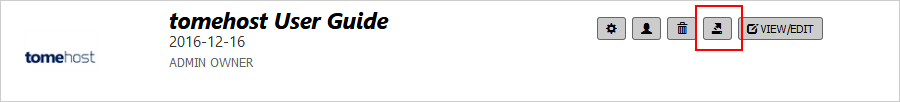 Figure  The export tome button, highlighted inredIt is good practice to regularly save XML exports of your tomes as a backup. You can easily import them into a new tome if your original tome content was accidentally deleted or otherwise damaged.4.3.2. Importing has support for importing tomes in  format too. This is primarily intended for importing tomes exported from , rather than third party XML imports.

Not all  content features are incorporated, so you may find that third party file imports fail, or are missing some sections.The import process will try to retrieve files such as images and downloadable files from the original tome. If these are no longer present, you may find content is missing from your new tome.4.3.3. Cloning / duplicating a tomeThere is no specific 'clone' feature, however this is simple to accomplish using the import/export features. Simply export a tome, and then reimport the file as a new tome.